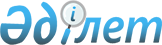 О внесении изменений в решение Райымбекского Районного маслихата от 21 декабря 2015 года № 53-275 "О бюджете Райымбекского района на 2016–2018 годы"
					
			Утративший силу
			
			
		
					Решение Райымбекского районного маслихата Алматинской области от 20 июля 2016 года № 6-38. Зарегистрировано Департаментом юстиции Алматинской области 26 июля 2016 года № 3910. Утратило силу решением Райымбекского районного маслихата Алматинской области от 30 мая 2017 года № 17-97
      Сноска. Утратило силу решением Райымбекского районного маслихата Алматинской области от 30.05.2017 № 17-97 (вводится в действие по истечении десяти календарных дней после дня его первого официального опубликования).

      В соответствии с пунктом 4 статьи 106 Бюджетного кодекса Республики Казахстан от 4 декабря 2008 года, подпунктом 1) пункта 1 статьи 6 Закона Республики Казахстан от 23 января 2001 года "О местном государственном управлении и самоуправлении в Республике Казахстан", Райымбекский районный маслихат РЕШИЛ: 

      1. Внести в решение Райымбекского районного маслихата от 21 декабря 2015 года № 53-275 "О бюджете Райымбекского района на 2016-2018 годы" (зарегистрированного в Реестре государственной регистрации нормативных правовых актов от 30 декабря 2015 года № 3653, опубликованного в районной газете "Хантанири" от 6 января 2016 года № 2 (7900)), в решение Райымбекского районного маслихата от 5 февраля 2016 года № 55-285 "О внесении изменений в решение Райымбекского районного маслихата от 21 декабря 2015 года № 53-275 "О бюджете Райымбекского района на 2016-2018 годы" (зарегистрированного в Реестре государственной регистрации нормативных правовых актов от 16 февраля 2016 года № 3718, опубликованного в районной газете "Хантанири" от 29 февраля 2016 года № 8-9 (7907)), в решение Райымбекского районного маслихата от 28 марта 2016 года № 2-11 "О внесении изменений в решение Райымбекского районного маслихата от 21 декабря 2015 года № 53-275 "О бюджете Райымбекского района на 2016-2018 годы" (зарегистрированного в Реестре государственной регистрации нормативных правовых актов от 6 апреля 2016 года № 3772, опубликованного в районной газете "Хантанири" от 23 апреля 2016 года № 15 (7912)), в решение Райымбекского районного маслихата от 19 мая 2016 года № 5-30 "О внесении изменений в решение Райымбекского районного маслихата от 21 декабря 2015 года № 53-275 "О бюджете Райымбекского района на 2016-2018 годы" (зарегистрированного в Реестре государственной регистрации нормативных правовых актов от 30 мая 2016 года № 3862, опубликованного в районной газете "Хантанири" от 11 июня 2016 года № 22 (7919)) следующие изменения:

      пункт 1 указанного решения изложить в новой редакции:

      "1. Утвердить районный бюджет на 2016-2018 годы согласно приложениям 1, 2 и 3 соответственно, в том числе на 2016 год в следующих объемах: 

      1) доходы 8693195 тысяч тенге, в том числе: 

      налоговые поступления 215896 тысяч тенге;

      неналоговые поступления 32386 тысяч тенге;

      поступления от продажи основного капитала 6545 тысяч тенге;

      поступления трансфертов 8438368 тысяч тенге, в том числе:

      целевые текущие трансферты 3050791 тысяч тенге;

      целевые трансферты на развитие 1607432 тысяч тенге;

      субвенции 3780145 тысяч тенге;

      2) затраты 8714438 тысяч тенге; 

      3) чистое бюджетное кредитование 13594 тысяч тенге, в том числе:

      бюджетные кредиты 44541 тысяч тенге;

      погашение бюджетных кредитов 30947 тысяч тенге;

      4) сальдо по операциям с финансовыми активами 5910 тысяч тенге;

      5) дефицит (профицит) бюджета (-) 40747 тысяч тенге;

      6) финансирование дефицита (использование профицита) бюджета 40747 тысяч тенге.".

      2. Приложение 1 к указанному решению изложить в новой редакции согласно приложению 1 к настоящему решению.

      3. Приложение 4 к указанному решению изложить в новой редакции согласно приложению 2 к настоящему решению.

      4. Возложить на руководителя государственного учреждения "Отдел экономики и бюджетного планирования" Райымбекского района (по согласованию М. Кенжебаев) опубликование настоящего решения после государственной регистрации в органах юстиции в официальных и периодических печатных изданиях, а также на интернет-ресурсе, определяемом Правительством Республики Казахстан и на интернет-ресурсе районного маслихата.

      5. Контроль за исполнением настоящего решения возложить на постоянную комиссию районного маслихата "По местному самоуправлению, социальному и экономическому развитию, бюджету, торговле, оказанию бытовых услуг, развитию малого и среднего предпринимательства, туризму".

      6. Настоящее решение вводится в действие с 1 января 2016 года.  Бюджет Райымбекского района на 2016 год Трансферты органам местного самоуправления на 2016 год
					© 2012. РГП на ПХВ «Институт законодательства и правовой информации Республики Казахстан» Министерства юстиции Республики Казахстан
				
      Председатель сессии

      Райымбекского районного

      маслихата

С. Сатылганов

      Секретарь Райымбекского

      районного маслихата

Е. Кудабаев
Приложение 1 к решению Райымбекского районного маслихата от 20 июля 2016 года № 6-38 "О внесении изменений в решение Райымбекского районного маслихата от 21 декабря 2015 года № 53-275 "О бюджете Райымбекского района на 2016-2018 годы"Приложение 1 утвержденное решением Райымбекского районного маслихата от 21 декабря 2015 года № 53-275 "О бюджете Райымбекского района на 2016-2018 годы"
Категория
Категория
Категория
Категория
 

Сумма

(тысяч тенге)
Класс
Класс
Класс
 

Сумма

(тысяч тенге)
Подкласс
Подкласс
 

Сумма

(тысяч тенге)
 Наименование
 Наименование
 

Сумма

(тысяч тенге)
І. Доходы
 8693195
1
Налоговые поступления
215896
01
Подоходный налог
29049
2
Индивидуальный подоходный налог
29049
04
Hалоги на собственность
150413
1
Hалоги на имущество
53244
3
Земельный налог
21824
4
Hалог на транспортные средства
70186
5
Единый земельный налог
5159
05
Внутренние налоги на товары, работы и услуги
32108
2
Акцизы
4237
3
Поступления за использование природных и других ресурсов
13955
4
Сборы за ведение предпринимательской и профессиональной деятельности
13916
08
Обязательные платежи, взимаемые за совершение юридически значимых действий и (или) выдачу документов уполномоченными на то государственными органами или должностными лицами
4326
1
Государственная пошлина
4326
2
Неналоговые поступления
32386
01
Доходы от государственной собственности
1189
5
Доходы от аренды имущества, находящегося в государственной собственности
1189
04
Штрафы, пени, санкции, взыскания, налагаемые государственными учреждениями, финансируемыми из государственного бюджета, а также содержащимися и финансируемыми из бюджета (сметы расходов) Национального Банка Республики Казахстан 
750
1
Штрафы, пени, санкции, взыскания, налагаемые государственными учреждениями, финансируемыми из государственного бюджета, а также содержащимися и финансируемыми из бюджета (сметы расходов) Национального Банка Республики Казахстан, за исключением поступлений от организаций нефтяного сектора 
750
06
Прочие неналоговые поступления
30447
1
Прочие неналоговые поступления
30447
3
Поступления от продажи основного капитала
6545
01
Продажа государственного имущества, закрепленного за государственными учреждениями
4233
1
Продажа государственного имущества, закрепленного за государственными учреждениями
4233
03
Продажа земли и нематериальных активов
2312
1
Продажа земли
2312
4
Поступления трансфертов 
8438368
02
Трансферты из вышестоящих органов государственного управления
8438368
2
Трансферты из областного бюджета
8438368
Функциональная группа
Функциональная группа
Функциональная группа
Функциональная группа
Функциональная группа
 

 

Сумма

(тысяч тенге)
Функциональная подгруппа Наименование
Функциональная подгруппа Наименование
Функциональная подгруппа Наименование
Функциональная подгруппа Наименование
 

 

Сумма

(тысяч тенге)
Администратор бюджетной программы
Администратор бюджетной программы
Администратор бюджетной программы
 

 

Сумма

(тысяч тенге)
Программа
Программа
 

 

Сумма

(тысяч тенге)
ІІ. Затраты
8714438
 01
Государственные услуги общего характера
554515
1
Представительные, исполнительные и другие органы, выполняющие общие функции государственного управления
516306
112
Аппарат маслихата района (города областного значения)
24621
001
Услуги по обеспечению деятельности маслихата района (города областного значения)
24321
003
Капитальные расходы государственного органа
300
122
Аппарат акима района (города областного значения)
124678
001
Услуги по обеспечению деятельности акима района (города областного значения)
84678
003
Капитальные расходы государственного органа
40000
123
Аппарат акима района в городе, города районного значения, поселка, села, сельского округа
367007
001
Услуги по обеспечению деятельностиакима района в городе, города районного значения, поселка, села, сельского округа
367007
2
Финансовая деятельность
18370
452
Отдел финансов района (города областного значения)
18370
001
Услуги по реализации государственной политики в области исполнения бюджета и управления коммунальной собственностью района (города областного значения)
15837
003
Проведение оценки имущества в целях налогообложения
888
010
Приватизация, управление коммунальным имуществом, постприватизационная деятельность и регулирование споров, связанных с этим
1645
5
Планирование и статистическая деятельность
19839
453
Отдел экономики и бюджетного планирования района (города областного значения)
19839
001
Услуги по реализации государственной политики в области формирования и развития экономической политики, системы государственного планирования 
19589
004
Капитальные расходы государственного органа
250
 02
Оборона
2504
1
Военные нужды
2033
122
Аппарат акима района (города областного значения)
2033
005
Мероприятия в рамках исполнения всеобщей воинской обязанности
2033
2
Организация работы по чрезвычайным ситуациям
471
122
Аппарат акима района (города областного значения)
471
007
Мероприятия по профилактике и тушению степных пожаров районного (городского) масштаба, а также пожаров в населенных пунктах, в которых не созданы органы государственной противопожарной службы
471
03
Общественный порядок, безопасность, правовая, судебная, уголовно-исполнительная деятельность
1511
9
Прочие услуги в области общественного порядка и безопасности
1511
485
Отдел пассажирского транспорта и автомобильных дорог района (города областного значения)
1511
021
Обеспечение безопасности дорожного движения в населенных пунктах
1511
04
Образование
5743377
1
Дошкольное воспитание и обучение
338314
464
Отдел образования района (города областного значения)
338314
009
Обеспечение деятельности организаций дошкольного воспитания и обучения
70142
040
Реализация государственного образовательного заказа в дошкольных организациях образования
268172
2
Начальное, основное среднее и общее среднее образование
5043380
464
Отдел образования района (города областного значения)
4045119
003
Общеобразовательное обучение
3942462
006
Дополнительное образование для детей 
102657
465
Отдел физической культуры и спорта района (города областного значения)
75971
017
Дополнительное образование для детей и юношества по спорту 
75971
467
Отдел строительства района (города областного значения)
922290
024

 
Строительство и реконструкция объектов начального, основного среднего и общего среднего образования
922290
4
Техническое и профессиональное, послесреднее образование
48439
464
Отдел образования района (города областного значения)
48439
018
Организация профессионального обучения
48439
9
Прочие услуги в области образования
313244
464
Отдел образования района (города областного значения)
313244
001
Услуги по реализации государственной политики на местном уровне в области образования
14035
004
Информатизация системы образования в государственных учреждениях образования района (города областного значения)
3000
005
Приобретение и доставка учебников, учебно-методических комплексов для государственных учреждений образования района (города областного значения)
87298
015
Ежемесячные выплаты денежных средств опекунам (попечителям) на содержание ребенка - сироты (детей-сирот), и ребенка (детей), оставшегося без попечения родителей 
19000
067
Капитальные расходы подведомственных государственных учреждений и организаций
189911
 06
Социальная помощь и социальное обеспечение
331844
1
Социальное обеспечение
89149
464
Отдел образования района (города областного значения)
800
030
Содержание ребенка (детей), переданного патронатным воспитателям
800
451
Отдел занятости и социальных программ района (города областного значения)
88349
005
Государственная адресная социальная помощь
12418
016
Государственные пособия на детей до 18 лет
75931
2
Социальная помощь
210543
451
Отдел занятости и социальных программ района (города областного значения)
210543
002
Программа занятости
42629
004
Оказание социальной помощи на приобретение топлива специалистам здравоохранения, образования, социального обеспечения, культуры, спорта и ветеринарии в сельской местности в соответствии с законодательством Республики Казахстан
35749
006
Оказание жилищной помощи
43201
007
Социальная помощь отдельным категориям нуждающихся граждан по решениям местных представительных органов
14139
010
Материальное обеспечение детей-инвалидов, воспитывающихся и обучающихся на дому
2545
014
Оказание социальной помощи нуждающимся гражданам на дому
47941
017
Обеспечение нуждающихся инвалидов обязательными гигиеническими средствами и предоставление услуг специалистами жестового языка, индивидуальными помощниками в соответствии с индивидуальной программой реабилитации инвалида
24339
9
Прочие услуги в области социальной помощи и социального обеспечения
32152
451
Отдел занятости и социальных программ района (города областного значения)
32152
001
Услуги по реализации государственной политики на местном уровне в области обеспечения занятости и реализации социальных программ для населения
25896
011
Оплата услуг по зачислению, выплате и доставке пособий и других социальных выплат
2852
050
Реализация Плана мероприятий по обеспечению прав и улучшению качества жизни инвалидов в Республике Казахстан на 2012 – 2018 годы
3404
 07
Жилищно-коммунальное хозяйство
822251
1
Жилищное хозяйство
54649
467
Отдел строительства района (города областного значения)
22982
003
Проектирование и (или) строительство, реконструкция жилья коммунального жилищного фонда
13504
004
Проектирование, развитие и (или) обустройство инженерно- коммуникационной инфраструктуры
9478
485
Отдел пассажирского транспорта и автомобильных дорог района (города областного значения)
14200
004
Ремонт и благоустройство объектов в рамках развития городов и сельских населенных пунктов по Дорожной карте занятости 2020
14200
487
Отдел жилищно-коммунального хозяйства и жилищной инспекции района (города областного значения)
17467
001
Услуги по реализации государственной политики на местном уровне в области жилищно-коммунального хозяйства и жилищного фонда
10567
041
Ремонт и благоустройство объектов в рамках развития городов и сельских населенных пунктов по Дорожной карте занятости 2020
6900
2
Коммунальное хозяйство
714778
123
Аппарат акима района в городе, города районного значения, поселка, села, сельского округа
28528
014
Организация водоснабжения населенных пунктов
28528
487
Отдел жилищно-коммунального хозяйства и жилищной инспекции района (города областного значения)
686250
016
Функционирование системы водоснабжения и водоотведения
30000
467
 058
Развитие системы водоснабжения и водоотведения в сельских населенных пунктах
656250
3
Благоустройство населенных пунктов
52824
123
Аппарат акима района в городе, города районного значения, поселка, села, сельского округа
52824
008
Освещение улиц в населенных пунктах
1324
011
Благоустройство и озеленение населенных пунктов
51500
 08
Культура, спорт, туризм и информационное пространство
290899
1
Деятельность в области культуры
134616
455
Отдел культуры и развития языков района (города областного значения)
134616
003
Поддержка культурно-досуговой работы 
134616
2
Спорт 
10449
465
Отдел физической культуры и спорта района (города областного значения)
10449
001
Услуги по реализации государственной политики на местном уровне в сфере физической культуры и спорта
6090
006
Проведение спортивных соревнований на районном (города областного значения) уровне
2860
007
Подготовка и участие членов сборных команд района (города областного значения) по различным видам спорта на областных спортивных соревнованиях
1499
3
Информационное пространство
58097
455
Отдел культуры и развития языков района (города областного значения)
41559
006
Функционирование районных (городских) библиотек
40620
007
Развитие государственного языка и других языков народа Казахстана
939
456
Отдел внутренней политики района (города областного значения)
16538
002
Услуги по проведению государственной информационной политики
16538
9
Прочие услуги по организации культуры, спорта, туризма и информационного пространства
87737
455
Отдел культуры и развития языков района (города областного значения)
74577
001
Услуги по реализации государственной политики на местном уровне в области развития языков и культуры
6453
032
Капитальные расходы подведомственных государственных учреждений и организаций
68124
456
Отдел внутренней политики района (города областного значения)
13160
001
Услуги по реализации государственной политики на местном уровне в области информации, укрепления государственности и формирования социального оптимизма граждан
13160
 10
Сельское, водное, лесное, рыбное хозяйство, особо охраняемые природные территории, охрана окружающей среды и животного мира, земельные отношения
325167
1
Сельское хозяйство
132790
453
Отдел экономики и бюджетного планирования района (города областного значения)
18302
099
Реализация мер по оказанию социальной поддержки специалистов
18302
462
Отдел сельского хозяйства района (города областного значения)
63351
001
Услуги по реализации государственной политики на местном уровне в сфере сельского хозяйства 
63351
473
Отдел ветеринарии района (города областного значения)
51137
001
Услуги по реализации государственной политики на местном уровне в сфере ветеринарии 
12769
006
Организация санитарного убоя больных животных
5000
007
Организация отлова и уничтожения бродячих собак и кошек
3000
008
Возмещение владельцам стоимости изымаемых и уничтожаемых больных животных, продуктов и сырья животного происхождения
19924
009
Проведение ветеринарных мероприятий по энзоотическим болезням животных
2406
010
Проведение мероприятий по идентификации сельскохозяйственных животных
8038
6
Земельные отношения
12416
463
Отдел земельных отношений района (города областного значения)
12416
001
Услуги по реализации государственной политики в области регулирования земельных отношений на территории района (города областного значения)
12416
9
Прочие услуги в области сельского, водного, лесного, рыбного хозяйства, охраны окружающей среды и земельных отношений
179961
473
Отдел ветеринарии района (города областного значения)
174951
011
Проведение противоэпизоотических мероприятий
174951
487
Отдел жилищно-коммунального хозяйства и жилищной инспекции района (города областного значения)
5010
052
Поддержка использования возобновляемых источников энергии
5010
11
Промышленность, архитектурная, градостроительная и строительная деятельность
17524
2
Архитектурная, градостроительная и строительная деятельность
17524
467
Отдел строительства района (города областного значения)
8782
001
Услуги по реализации государственной политики на местном уровне в области строительства
8782
468
Отдел архитектуры и градостроительства района (города областного значения)
8742
001
Услуги по реализации государственной политики в области архитектуры и градостроительства на местном уровне
8742
12
Транспорт и коммуникации
470895
1
Автомобильный транспорт
464561
123
Аппарат акима района в городе, города районного значения, поселка, села, сельского округа
2229
013
Обеспечение функционирования автомобильных дорог в городах районного значения, поселках, селах, сельских округах
2229
485
Отдел пассажирского транспорта и автомобильных дорог района (города областного значения)
462332
023
Обеспечение функционирования автомобильных дорог
68977
045
Капитальный и средний ремонт автомобильных дорог районного значения и улиц населенных пунктов
393355
9
Прочие услуги в сфере транспорта и коммуникаций
6334
485
Отдел пассажирского транспорта и автомобильных дорог района (города областного значения)
6334
001
Услуги по реализации государственной политики на местном уровне в области пассажирского транспорта и автомобильных дорог
6334
 13
Прочие
96643
3
Поддержка предпринимательской деятельности и защита конкуренции
9039
469
Отдел предпринимательства района (города областного значения)
9039
001
Услуги по реализации государственной политики на местном уровне в области развития предпринимательства
7039
003
Поддержка предпринимательской деятельности
2000
9
Прочие
87604
123
Аппарат акима района в городе, города районного значения, поселка, села, сельского округа
85820
040
Реализация мер по содействию экономическому развитию регионов в рамках Программы "Развитие регионов" 
85820
452
Отдел финансов района (города областного значения)
1784
012
Резерв местного исполнительного органа района (города областного значения) 
1784
 15
Трансферты
57308
1
Трансферты
57308
452
Отдел финансов района (города областного значения)
57308
006
Возврат неиспользованных (недоиспользованных) целевых трансфертов
1107
051
Трансферты органам местного самоуправления
56201
ІІІ. Чистое бюджетное кредитование
13594
 Бюджетные кредиты
44541
 10
Сельское, водное, лесное, рыбное хозяйство, особо охраняемые природные территории, охрана окружающей среды и животного мира, земельные отношения
44541
1
Сельское хозяйство
44541
453
Отдел экономики и бюджетного планирования района (города областного значения)
44541
006
Бюджетные кредиты для реализации мер социальной поддержки специалистов
44541
Категория
Категория
Категория
Категория
 

Сумма

(тысяч тенге)
Класс
Класс
Класс
 

Сумма

(тысяч тенге)
Подкласс
Подкласс
 

Сумма

(тысяч тенге)
 Наименование
 Наименование
 

Сумма

(тысяч тенге)
Погашение бюджетных кредитов
 30947
5
Погашение бюджетных кредитов
30947
01
Погашение бюджетных кредитов
30947
1
Погашение бюджетных кредитов, выданных 

из государственного бюджета
30947
Функциональная группа
Функциональная группа
Функциональная группа
Функциональная группа
Функциональная группа
 

 

Сумма

(тысяч тенге)
Функциональная подгруппа Наименование
Функциональная подгруппа Наименование
Функциональная подгруппа Наименование
Функциональная подгруппа Наименование
 

 

Сумма

(тысяч тенге)
Администратор бюджетной программы
Администратор бюджетной программы
Администратор бюджетной программы
 

 

Сумма

(тысяч тенге)
Программа
Программа
 

 

Сумма

(тысяч тенге)
 IV. Сальдо по операциям с финансовыми активами
 IV. Сальдо по операциям с финансовыми активами
5910
1) Приобретение финансовых активов
5910
13
Прочие
5910
9
Прочие
5910
456
Отдел внутренней политики района (города областного значения)
5910
065
Формирование или увеличение уставного капитала юридических лиц
5910
Категория
Категория
Категория
Категория
 

Сумма

(тысяч тенге)
Класс
Класс
Класс
 

Сумма

(тысяч тенге)
Подкласс
Подкласс
 

Сумма

(тысяч тенге)
 Наименование
 Наименование
 

Сумма

(тысяч тенге)
V. Дефицит (профицит) бюджета
-40747
VI. Финансирование дефицита 

(использование профицита) бюджета
40747
7
Поступления займов
44541
01
Внутренние государственные займы
44541
2
Договоры займа
44541
8
Используемые остатки бюджетных средств
27153
01
Остатки бюджетных средств
27153
1
Свободные остатки бюджетных средств
27153
Функциональная группа
Функциональная группа
Функциональная группа
Функциональная группа
Функциональная группа
 

 

Сумма

(тысяч тенге)
Функциональная подгруппа Наименование
Функциональная подгруппа Наименование
Функциональная подгруппа Наименование
Функциональная подгруппа Наименование
 

 

Сумма

(тысяч тенге)
Администратор бюджетной программы
Администратор бюджетной программы
Администратор бюджетной программы
 

 

Сумма

(тысяч тенге)
Программа
Программа
 

 

Сумма

(тысяч тенге)
16
Погашение займов
30947
1
Погашение займов
30947
452
Отдел финансов района (города областного значения)
30947
008
Погашение долга местного исполнительного органа перед вышестоящим бюджетом
30947Приложение 2 к решению Райымбекского районного маслихата от 20 июля 2016 года № 6-38 "О внесении изменений в решение Райымбекского районного маслихата от 21 декабря 2015 года № 53-275 "О бюджете Райымбекского района на 2016-2018 годы"Приложение 4 утвержденное решением Райымбекского районного маслихата от 21 декабря 2015 года № 53-275 "О бюджете Райымбекского района на 2016-2018 годы"
№
Наименование
 Сумма 
№
Наименование
 Сумма 
(тысяч тенге)
№
Наименование
1
Государственное учреждение "Аппарат акима Кегенского сельского округа"
19427
2
Государственное учреждение "Аппарат акима Алгабасского селького округа"
1449
3
Государственное учреждение "Аппарат акима Болексазского селького округа"
520
4
Государственное учреждение "Аппарат акима Жаланашского селького округа"
2553
5
Государственное учреждение "Аппарат акима Жамбылского селького округа"
1553
6
Государственное учреждение "Аппарат акима Жылысайского селького округа"
1316
7
Государственное учреждение "Аппарат акима Карабулакского селького округа"
1579
8
Государственное учреждение "Аппарат акима Кайнарского селького округа"
1341
9
Государственное учреждение "Аппарат акима Какпакского селького округа"
1245
10
Государственное учреждение "Аппарат акима Карасазского селького округа"
1883
11
Государственное учреждение "Аппарат акима Каркаринского селького округа"
1829
12
Государственное учреждение "Аппарат акима Нарынкольского селького округа"
3991
13
Государственное учреждение "Аппарат акима Сарыжазского селького округа"
4892
№
Наименование
 Сумма 
№
Наименование
 Сумма 
(тысяч тенге)
№
Наименование
14
Государственное учреждение "Аппарат акима Сатинского селького округа"
1825
15
Государственное учреждение "Аппарат акима Сумбинского селького округа"
1250
 16
Государственное учреждение "Аппарат акима Тасашинского селького округа"
974
 17
Государственное учреждение "Аппарат акима Тегистикского селького округа"
827
 18
Государственное учреждение "Аппарат акима Текесского селького округа"
1545
 19
Государственное учреждение "Аппарат акима Туюкского селького округа"
770
 20
Государственное учреждение "Аппарат акима Узак батырского селького округа"
1220
 21
Государственное учреждение "Аппарат акима Узынбулакского селького округа"
2592
22
Государственное учреждение "Аппарат акима Шалкодинского селького округа"
1027
23
Государственное учреждение "Аппарат акима Шырганакского селького округа"
593
Итого
56201